PERSONEL BİLGİ FORMUKİŞİSEL BİLGİLERKİŞİSEL BİLGİLERKİŞİSEL BİLGİLERADI SOYADI SERDAL ÖZKARDEŞLER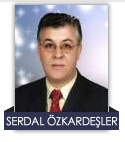 ÜNVANI MUHASEBE MEMURUKURUMU TARSUS TİCARET BORSASIÇALIŞTIĞI BİRİM MUHASEBEUZMANLIK ALANITELEFON 0.536 644 01 64E-MAİLmuhasebe@tarsustb.tobb.org.tr muhasebe@tarsustb.tobb.org.tr DOĞUM TARİHİ - YERİ 30/3/1964  TARSUS 30/3/1964  TARSUSEĞİTİM BİLGİLERİEĞİTİM BİLGİLERİEĞİTİM BİLGİLERİYüksek LisansYüksek LisansYüksek LisansÜniversite Adı - -Mezuniyet Yılı - -LisansLisansLisansÜniversite Adı - -Mezuniyet Yılı - -LiseLiseLiseAdıTARSUS LİSESİ TARSUS LİSESİ OrtaöğretimOrtaöğretimOrtaöğretimAdıGÖREV TANIMIGÖREV TANIMIGÖREV TANIMI